学生公共选修课选课操作指南学生AIC系统登录：以手机为例，通过浏览器进入学校官网；在“快速通道”中点击“学生入口”；账号为学生学号，初始密码为“学号+a”，如果忘记密码可让辅导员在AIC系统的“辅导员工作平台”中重置密码。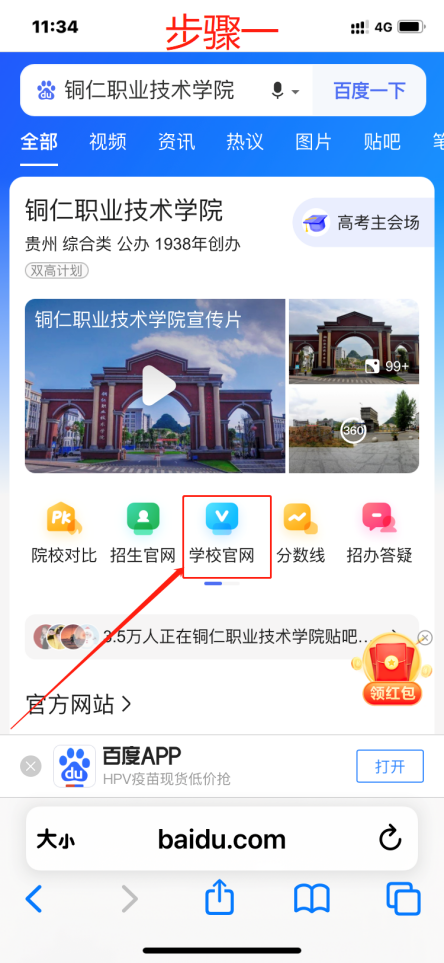 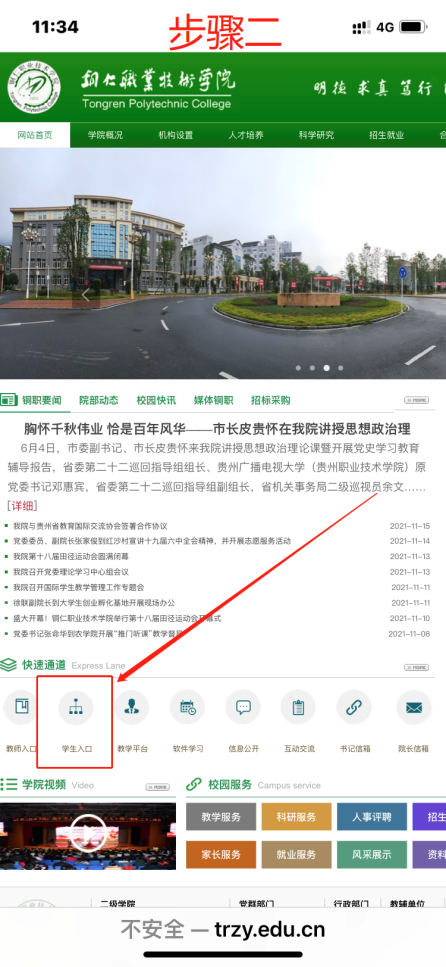 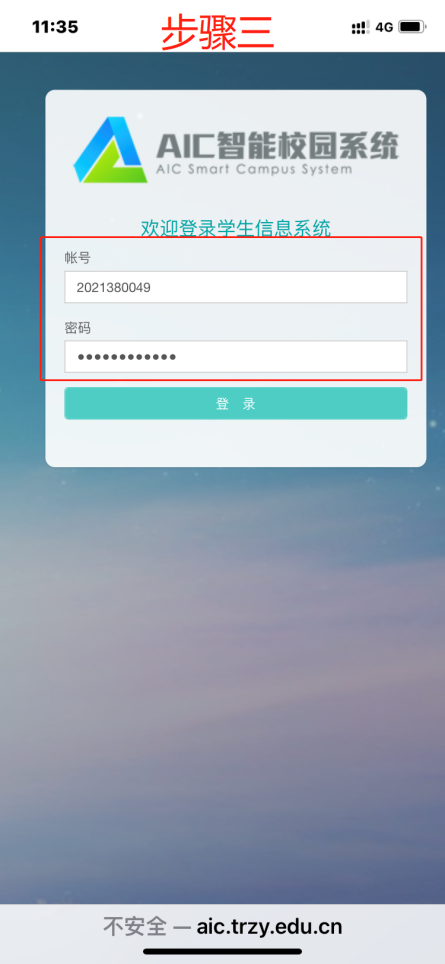 选课模块进行选课1、找到“学生选课”模块，点击进入；2、点击需要选择的模块，点击“✔”选项进行选课；注：如果选错，可以页面下方点击取消按钮，进行退课。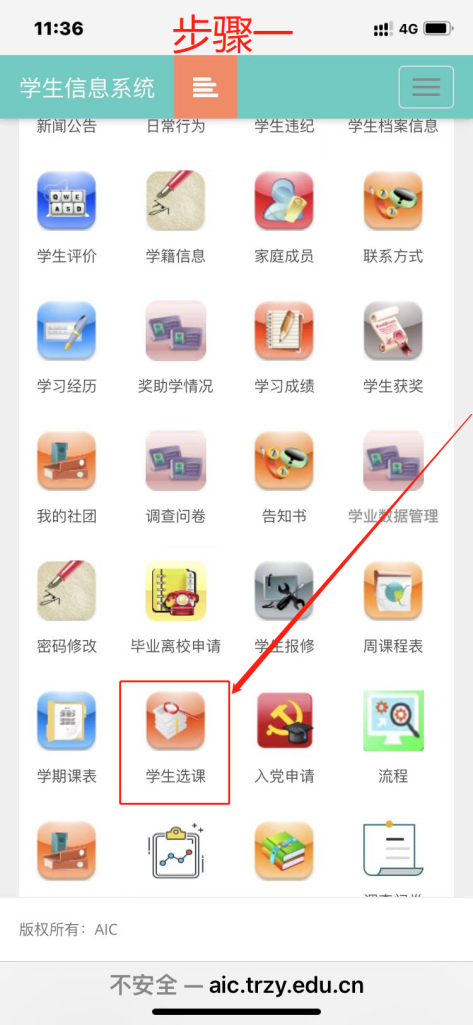 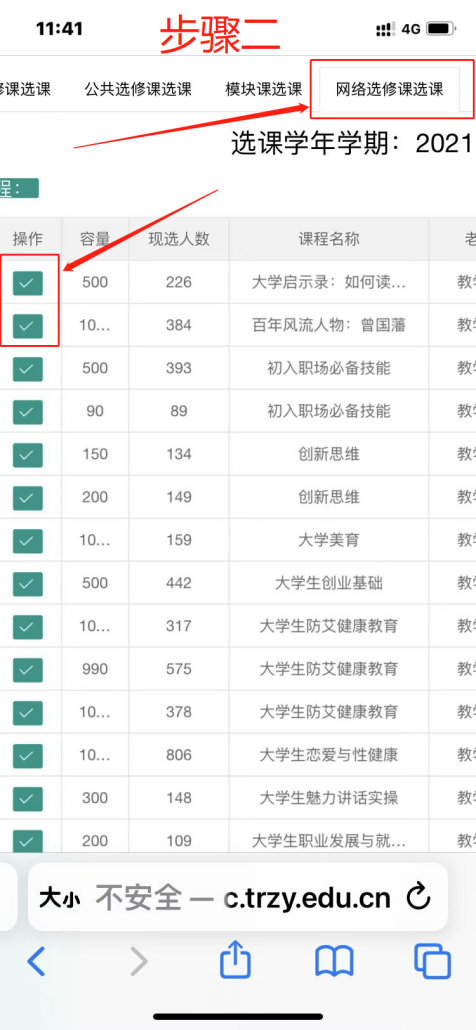 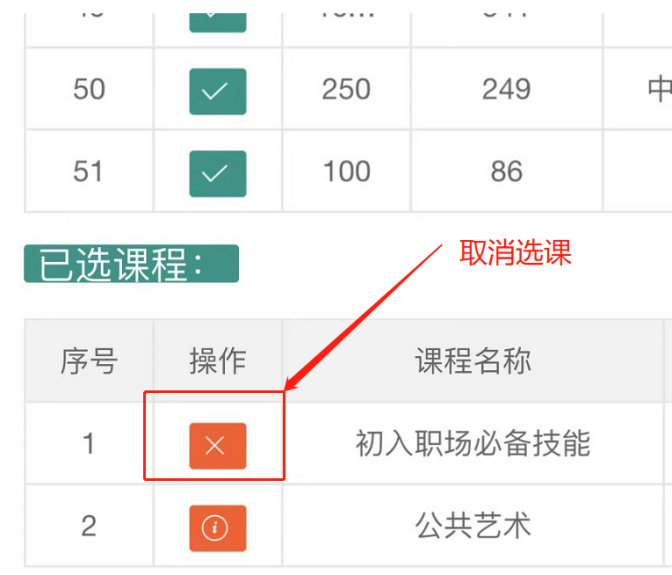 